CORAL BEACH TIRAN 4*Лето 2012 годаЦены от: *Цена указана за 2-х человек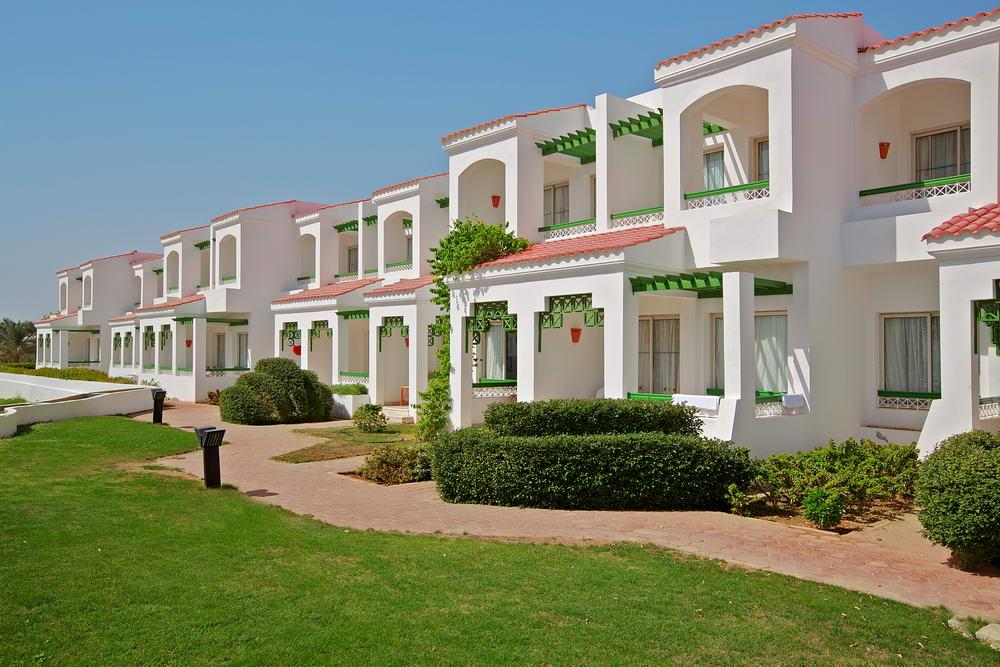 Контактная информацияТип гостиницы: Гостиничный комплексРасположение: 1-я линия, Пляжный Транспортная доступность:
Близость к аэропорту - Рядом (до 20 км)Об отеле:Coral Beach Tiran Rotana Resort – великолепный отель, который построен в живописном уголке одного из лучших курортов Египта – на побережье бухты Sharks Bay. Дружелюбность и арабская гостеприимность, международный уровень сервиса, множество развлечений для взрослых и детей делают этот отель отличным местом для семейного отдыха.Месторасположение:Отель расположен в Ras Nasrani. Международный аэропорт Sharm El Sheikh находится в 15 минутах езды от отеля.Количество номеров:248 номеров.Типы номеров:Стандартные одноместные, двухместные и трехместные номера, семейные номера, номера Suites, апартаменты.Описание номеров:Номера очень комфортные и уютные, оформлены в европейском стиле, укомплектованы современной и удобной мебелью.- балкон или терраса с видом на море или сад;- ТВ со спутниковыми каналами;- мини-бар с холодильником;- кондиционер;- телефон с прямым набором;- голосовая почта;- ванная комната с ванной или душевой кабиной, феном и туалетными принадлежностями.Инфраструктура отеля:- игровая комната;- сад;- конференц-зал на 50 мест;- бизнес-центр.Типы питания:- по системе «все включено».Бесплатный сервис:- круглосуточное обслуживание;- зонтики и шезлонги возле бассейна и на пляже;- комнаты для некурящих.Платный сервис:- автостоянка;- комната для хранения багажа;- обслуживание номеров;- пункт обмена валюты;- магазины в отеле;- химчистка;- прачечная;- глажка;- доступ в Интернет;- факс;- принтер;- вызов доктора.Развлечения и спорт:- сауна;- турецкая баня;- открытый бассейн;- спортзал;- аэробика;- массаж;- дайвинг;- водные виды спорта;- волейбольная площадка;- 2 теннисных корта;- настольный теннис.Для детей:- няня;- детская кроватка;- детская площадка;- детский бассейн.Рестораны, бары:- прекрасный ресторан Mermaid с романтичной атмосферой, в меню блюда международной кухни, открыт с 06:30 до 22:00;- средиземноморский ресторан Shark's Bay угостит гостей блюдами из морепродуктов и национальной египетской кухней, открыт с 12:30 до 23:00;- стильный и элегантный бар The Red Lion в холле отеля с оригинальным дизайном, красивой и удобной мебелью, открыт с 09:00 до 01:00;- уютное кафе Coffee Corner с приятной обстановкой и хорошим ассортиментом напитков, открыто с 10:00 до 24:00;- хорошее кафе Moka Café – место, где можно расслабиться, перекусить, выпить кофе и пообщаться с друзьями, открыто с 10:00 до 23:00;- небольшой комфортный бар Aquarius в саду у бассейна, где можно отдохнуть в знойный день и выпить освежающих коктейлей, открыт с 09:00 до 01:00;                                            - бар PALMS на пляже с прекрасным видом и отменным меню, открыт с 09:00 до 17:00.Пляж:Собственный песчаный пляж в 50 м от отеля.Количество ночейТип питанияСтоимость, руб.7 ночей/8днейВсе включено2912810 ночей/11днейВсе включено3868314 ночей/15днейВсе включено48568Сайт:http://www.rotana.com